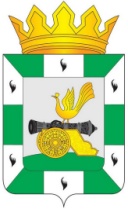 
МУНИЦИПАЛЬНОЕ ОБРАЗОВАНИЕ«СМОЛЕНСКИЙ РАЙОН» СМОЛЕНСКОЙ ОБЛАСТИСМОЛЕНСКАЯ РАЙОННАЯ ДУМАРЕШЕНИЕот 19 июня 2018 года                 № 43О внесении изменений в генеральный план Дивасовского сельского поселения Смоленского района Смоленской области,  утвержденный решением Совета депутатов Дивасовского сельского поселения Смоленского района Смоленской области от 04 октября 2010 года № 56 и правила землепользования и застройки Дивасовского сельского поселения Смоленского района Смоленской области, утвержденные  решением Совета депутатов Дивасовского сельского поселения Смоленского района Смоленской области от 29 марта 2013 года № 22	В соответствии с Федеральным законом от 6 октября 2003 года  № 131-ФЗ «Об общих принципах организации местного самоуправления в Российской Федерации», Градостроительным кодексом Российской Федерации, во исполнение Перечня поручений Президента Российской Федерации по итогам заседания Государственного Совета Российской Федерации от 17 мая 2016 года  № Пр-1138ГС, Поручения Председателя Правительства Российской Федерации от 27 июня 2016 года № ДМ-П9-3732, руководствуясь Уставом муниципального образования «Смоленский район» Смоленской области, Смоленская районная ДумаРЕШИЛА:	1. Утвердить внесение изменений в генеральный план Дивасовского сельского поселения Смоленского района Смоленской области,  утвержденный решением Совета депутатов Дивасовского сельского поселения Смоленского района Смоленской области от 04 октября 2010 года № 56 и правила землепользования и застройки Дивасовского сельского поселения Смоленского района Смоленской области, утвержденные  решением Совета депутатов Дивасовского сельского поселения Смоленского района Смоленской области от 29 марта 2013 года № 22, изменения согласно приложению.	2. Настоящее решение вступает в силу после дня официального опубликования в газете «Сельская правда».Глава муниципального образования«Смоленский район» Смоленской области О.Н. ПавлюченковаПредседатель Смоленской районной ДумыЮ.Г. Давыдовский